АДМИНИСТРАЦИЯ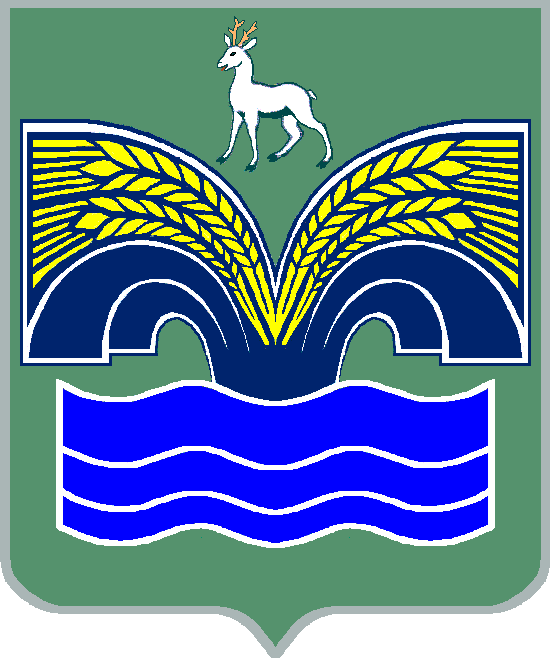 ГОРОДСКОГО ПОСЕЛЕНИЯ МИРНЫЙМУНИЦИПАЛЬНОГО РАЙОНА КРАСНОЯРСКИЙСАМАРСКОЙ ОБЛАСТИПОСТАНОВЛЕНИЕот 28 марта 2022 года № 44Об утверждении порядка использования открытого огня и разведения костров на землях сельскохозяйственного назначения, землях запаса и землях общего пользования, а также на территориях частных домовладений в границах городского поселения Мирный муниципального района Красноярский Самарской области В соответствии с Федеральным законом от 06.10.2003 № 131-ФЗ «Об общих принципах организации местного самоуправления в Российской Федерации», Федеральным законом от 21.12.1994 № 69-ФЗ «О пожарной безопасности», пунктом 66 постановления Правительства Российской Федерации от 16.09.2020 № 1479 «Об утверждении Правил противопожарного режима в Российской Федерации», Администрация городского поселения Мирный муниципального района Красноярский Самарской области ПОСТАНОВЛЯЕТ:1. Утвердить порядок использования открытого огня и разведения костров на землях сельскохозяйственного назначения, землях запаса и землях общего пользования, а также на территориях частных домовладений в границах городского поселения Мирный муниципального района Красноярский Самарской области, согласно приложению к настоящему постановлению.2. Признать утратившим силу постановление администрации городского поселения Мирный муниципального района Красноярский Самарской области от 30.04.2020 № 42 «Об утверждении порядка использования открытого огня и разведения костров на землях общего пользования в границах городского поселения Мирный муниципального района Красноярский Самарской области».3. Опубликовать настоящее постановление в газете «Красноярский вестник» и разместить на официальном сайте Администрации муниципального района Красноярский Самарской области в сети Интернет в разделе «Поселения/Городское поселение Мирный/».4. Настоящее постановление вступает в силу со дня его официального опубликования в газете «Красноярский вестник»5. Контроль за исполнением настоящего постановления оставляю за собой.Глава городского поселения Мирный    муниципального района КрасноярскийСамарской области                                                                     А.А. МартыновУТВЕРЖДЕНпостановлением администрациигородского поселения Мирныймуниципального района КрасноярскийСамарской областиот 28 марта 2022 года № 44ПОРЯДОКиспользования открытого огня и разведения костров на землях сельскохозяйственного назначения, землях запаса и землях общего пользования, а также на территориях частных домовладений в границах городского поселения Мирный муниципального района Красноярский Самарской области1. Настоящий Порядок использования открытого огня и разведения костров на землях сельскохозяйственного назначения, землях запаса и землях общего пользования, а также на территориях частных домовладений в границах городского поселения Мирный муниципального района Красноярский Самарской области (далее – Порядок) устанавливает обязательные требования пожарной безопасности к использованию открытого огня и разведению костров на землях сельскохозяйственного назначения, землях запаса и землях общего пользования, а также на территориях частных домовладений в границах городского поселения Мирный муниципального района Красноярский Самарской области (далее по тексту – Поселение).2. На землях сельскохозяйственного назначения, землях запаса и землях общего пользования, а также на территориях частных домовладений в границах Поселения запрещается разводить костры, использовать открытый огонь для приготовления пищи вне специально отведенных и оборудованных для этого мест, а также сжигать мусор, траву, листву и иные отходы, материалы или изделия, кроме мест и (или) способов, установленных нормативными правыми актами Администрация городского поселения Мирный муниципального района Красноярский Самарской области и настоящим Порядком.3. Использование открытого огня должно осуществляться в специально оборудованных местах при выполнении следующих требований:а) место использования открытого огня должно быть выполнено в виде котлована (ямы, рва) не менее чем 0,3 метра глубиной и не более 1 метра в диаметре или площадки с прочно установленной на ней металлической емкостью (например: бочка, бак, мангал) или емкостью, выполненной из иных негорючих материалов, исключающих возможность распространения пламени и выпадения сгораемых материалов за пределы очага горения, объёмом не более 1 куб. метра;б) место использования открытого огня должно располагаться на расстоянии не менее 50 метров от ближайшего объекта (здания, сооружения, постройки, открытого склада, скирды), 100 метров - от хвойного леса или отдельно растущих хвойных деревьев и молодняка и 30 метров - от лиственного леса или отдельно растущих групп лиственных деревьев;в) территория вокруг места использования открытого огня должна быть очищена в радиусе 10 метров от сухостойных деревьев, сухой травы, валежника, порубочных остатков, других горючих материалов и отделена противопожарной минерализованной полосой шириной не менее 0,4 метра;г) лицо, использующее открытый огонь, должно быть обеспечено первичными средствами пожаротушения для локализации и ликвидации горения, а также мобильным средством связи для вызова подразделения пожарной охраны.4. При использовании открытого огня в металлической емкости или емкости, выполненной из иных негорючих материалов, исключающей распространение пламени и выпадение сгораемых материалов за пределы очага горения, минимально допустимые расстояния, предусмотренные подпунктами «б» и «в» пункта 3 настоящего Порядка, могут быть уменьшены вдвое. При этом устройство противопожарной минерализованной полосы не требуется.5. В целях своевременной локализации процесса горения емкость, предназначенная для сжигания мусора, должна использоваться с металлическим листом, размер которого должен позволять полностью закрыть указанную емкость сверху.6. При использовании открытого огня и разведения костров для приготовления пищи в специальных несгораемых емкостях (например: мангалах, жаровнях) на земельных участках населенных пунктов, а также на садовых земельных участках, относящихся к землям сельскохозяйственного назначения, противопожарное расстояние от очага горения до зданий, сооружений и иных построек допускается уменьшать до 5 метров, а зону очистки вокруг емкости от горючих материалов - до 2 метров.7. В случаях выполнения работ по уничтожению сухой травянистой растительности, стерни, пожнивных остатков и иных горючих отходов, организации массовых мероприятий с использованием открытого огня допускается увеличивать диаметр очага горения до 3 метров. При этом минимально допустимый радиус зоны очистки территории вокруг очага горения от сухостойных деревьев, сухой травы, валежника, порубочных остатков, других горючих материалов в зависимости от высоты точки их размещения в месте использования открытого огня над уровнем земли следует определять согласно приложению к Порядку.8. При увеличении диаметра зоны очага горения должны быть выполнены требования пункта 3 настоящего Порядка. При этом на каждый очаг использования открытого огня должно быть задействовано не менее 2-х человек, обеспеченных первичными средствами пожаротушения и прошедших обучение мерам пожарной безопасности.9. В течение всего периода использования открытого огня до прекращения процесса тления должен осуществляться контроль за нераспространением горения (тления) за пределы очаговой зоны.10. Использование открытого огня запрещается:- на торфяных почвах;- при установлении на соответствующей территории особого противопожарного режима;- при поступившей информации о приближающихся неблагоприятных или опасных для жизнедеятельности людей метеорологических последствиях, связанных с сильными порывами ветра;- под кронами деревьев хвойных пород;- в емкости, стенки которой имеют огненный сквозной прогар, механические разрывы (повреждения) и иные отверстия, в том числе технологические, через которые возможно выпадение горючих материалов за пределы очага горения;- при скорости ветра, превышающей значение 5 метров в секунду, если открытый огонь используется без металлической емкости или емкости, выполненной из иных негорючих материалов, исключающей распространение пламени и выпадение сгораемых материалов за пределы очага горения;- при скорости ветра, превышающей значение 10 метров в секунду.11. В процессе использования открытого огня запрещается: - осуществлять сжигание горючих и легковоспламеняющихся жидкостей (кроме жидкостей, используемых для розжига), взрывоопасных веществ и материалов, а также изделий и иных материалов, выделяющих при горении токсичные и высокотоксичные вещества;- оставлять место очага горения без присмотра до полного прекращения горения;- располагать легковоспламеняющиеся и горючие жидкости, а также горючие материалы вблизи очага горения.12. После использования открытого огня место очага горения должно быть засыпано землей (песком) или залито водой до полного прекращения горения (тления).Приложениек Порядку использования открытого огня и разведения костров на землях сельскохозяйственного назначения, землях запаса и землях общего пользования, а также на территориях частных домовладений в границах городского поселения Мирный муниципального района Красноярский Самарской областиМинимально допустимый радиус зоны очистки территории вокруг очага горения от сухостойных деревьев, сухой травы, валежника, порубочных остатков, других горючих материалов в зависимости от высоты точки их размещения в месте использования открытого огня над уровнем землиВысота точки размещения горючих материалов в месте использования открытого огня над уровнем землиМинимальный допустимый радиус зоны очистки территории от места сжигания хвороста, лесной подстилки, сухой травы, валежника, порубочных остатков, других горючих материалов (метров)1151,5202252,530350